COUPE de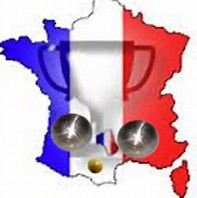 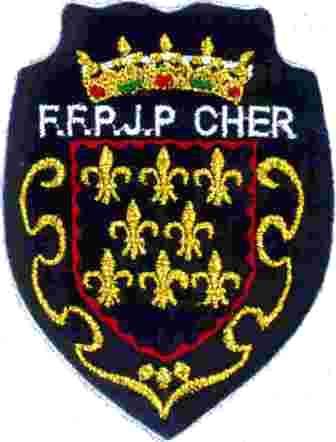 FRANCE				2018/2019Tirage du Premiertour16 -La Guerche  contre  35 -Meillant03 -Vallenay  contre 29 -B A C31 -Cuffy  contre  18 -Beffes19 -Clémont  contre  22 -Mehun33 -La Chapelle d'ang  contre 04 -Herry30 -Sancoins  contre 15 -Orval05 -St Doulchard  contre  12 -St Germain36 -Culan  contre  21 -Marseilles les Aubigny24 -Charost  contre  26 -Chateauneuf09 -Jouet sur l'Aubois  contre  11 -C B Vierzon07 -Pétanque Berruyère  contre  01 -Marmagne32 -Allouis  contre  14 -Levet02 -Bois d'Yèvre  contre  10 -Nohant en Gout17 -Cerbois  contre  27 -Argent20 -Aubigny  contre  25 -Bruère08 -Charly  contre 06 -Lignières34 -Villabon  contre 23 -TrouyLe club en gras reçoit la rencontreLe résultat doit être envoyé aux responsables de la coupe de France dans les plus brefs délais par mails, téléphone ou par S M S.jacquesyves3548@gmail.com ou 06/76/47/12/70Exemple : Le numéro 37correspond au club pour la coupe 2018/2019 pour le tirage de celle ci.Sur le blog du comité vous aurez les règlements(coupe de France,coupe du Cher),les feuilles de match(coupe de France,coupe du Cher),la liste des engagés avec les coordonnées et les tirages dans la rubrique coupe de France.Bonne chance à tous. Faites vous plaisir     Réalisé par Jacques GIACALONEResponsable de la coupe de France